www.mass.gov/masshealth/pharmacyEditor: Vic Vangel • Contributors: Chris Burke, Gary Gilmore, Paul Jeffrey, James Monahan, Nancy SchiffMHDL UpdatesBelow are certain updates to the MassHealth Drug List (MHDL). See the MHDL for a complete listing of updates.AdditionsThe following newly marketed drugs have been added to the MassHealth Drug List as of July 16, 2012.Cosopt PF (dorzolamide/timolol, preservative free)– PAIntermezzo (zolpidem, sublingual tablet) – PAKorlym (mifepristone) – PA Omontys (peginesatide) ^ – PA Picato (ingenol) – PAQnasl (beclomethasone nasal aerosol) – PARevlimid (lenalidomide 2.5 mg)– PA > 30 units/monthSubsys (fentanyl sublingual spray) – PAZIOPTAN (tafluprost) – PANew FDA “A” –Rated GenericsThe following FDA “A”-rated generic drugs have been added to the MassHealth Drug List as of July 16, 2012. The brand name is listed with a # symbol, to indicate that prior authorization is required for the brand.New FDA “A”-RatedGeneric Drug	Generic Equivalentclopidogrel	Plavix # lamivudine/zidovudine	Combivir #Change in Prior-Authorization StatusThe following drug no longer requires prior authorization effective July 16, 2012.Derma-smoothe FS # (fluocinolone body oil, scalp oil)hydrocortisone acetate/aloe vera cream, gel, lotionThe prior-authorization requirements for the following drug have changed. The new prior-authorization requirement is shown below.Veramyst (fluticasone furoate nasal spray) – PA ≥4 years and > 1 inhaler/monthThe following topical corticosteroids will require prior authorization effective July 30, 2012Apexicon-E (diflorasone cream/emollient) – PAKenalog (triamcinolone spray) – PATexacort (hydrocortisone solution) – PATopicort (desoximetasone cream, gel, ointment)– PATrianex (triamcinolone 0.05% ointment) – PA# This is a brand-name drug with FDA “A” -rated genericequivalents. Prior authorization is required for the brand, unless a particular form of that drug (for example, tablet, capsule, or liquid) does not have an FDA “A” -rated generic equivalent.The following otic antibiotics will require prior authorization effective July 30, 2012.Coly-Mycin S (colistin/neomycin/thonzonium/ hydrocortisone) – PACortisporin-TC (colistin/neomycin/thonzonium/ hydrocortisone) – PAThe following laxatives will require prior authorization effective July 30, 2012.CoLyte with flavor packs (polyethylene glycol- electrolyte solution) – PAGoLytely packet (polyethylene glycol-electrolyte solution) – PAThe following drug is restricted to a health-care professionalketamine injection ^ – PAUpdated Non-Drug Product ListThe MassHealth Non-Drug Product List has been updated to reflect recent changes to the MassHealth Drug List. The following non-drug products have been added to the Non- Drug Product List as covered without prior authorization, effective July 16, 2012.Hyper-Sal (sodium chloride 3.5% for inhalation) Nebusal (sodium chloride 6% for inhalation) sodium chloride for inhalationCorrectionsThe following drugs have been added to the MassHealth Drug List. They were omitted in error. These changes do not reflect any change in MassHealth policy.Busulfex (busulfan injection) Desowen # (desonide cream) Epivir (lamivudine solution) Epivir # (lamivudine tablet) Fludara # (fludarabine)fluocinolone cream, ointment, solution Hycamtin # (topotecan) hydrocortisone cream, lotion, ointment Myleran (busulfan tablet)Olux-E (clobetasol propionate foam/emollient) QUADRAMET (samarium SM 153 lexidronam) ^ SSD # (silver sulfadiazine)Tabloid (thioguanine)Vitrasert (ganciclovir intravitreal implant) ^The following drugs previously had an “A”-rated generic equivalent that is no longer available on the market. Prior authorization is no longer required for the branded products.Grifulvin V (griseofulvin 500 mg tablet)Gris-Peg (griseofulvin 125 mg, 250 mg tablet)^ This drug is available through the health-care professional whoadministers the drug. MassHealth does not pay for this drug to be dispensed through a retail pharmacy.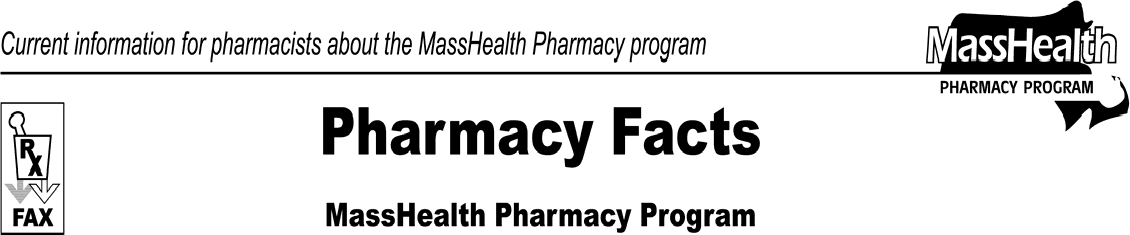 Please direct any questions or comments (or to be taken off this fax distribution) to Victor Moquin of Xerox at 617-423-9830.